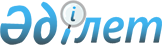 О внесении изменений и дополнений в решение маслихата района Т.Рыскулова от 12 апреля 2017 года № 14-5 "Об утверждении Правил оказания социальной помощи, установления размеров и определения перечня отдельных категорий нуждающихся граждан по району Т.Рыскулова"
					
			Утративший силу
			
			
		
					Решение маслихата района Т.Рыскулова Жамбылской области от 29 декабря 2020 года № 65-5. Зарегистрировано Департаментом юстиции Жамбылской области 14 января 2021 года № 4891. Утратило силу решением маслихата района Т. Рыскулова Жамбылской области от 30 октября 2023 года № 10-8
      Сноска. Утратило силу решением маслихата района Т. Рыскулова Жамбылской области от 30.10.2023 № 10-8 (вводится в действие по истечении десяти календарных дней после дня его первого официального опубликования).
      В соответствии с Законом Республики Казахстан от 23 января 2001 года "О местном государственном управлении и самоуправлении в Республике Казахстан", Постановлением Правительства Республики Казахстан от 21 мая 2013 года № 504 "Об утверждении Типовых правил оказания социальной помощи, установления размеров и определения перечня отдельных категорий нуждающихся граждан", маслихат района Т. Рыскулова РЕШИЛ:
      1. Внести следующие изменения и дополнения в решение маслихата района Т. Рыскулова от 12 апреля 2017 года № 14-5 "Об утверждении Правил оказания социальной помощи, установления размеров и определения перечня отдельных категорий нуждающихся граждан по району Т. Рыскулова" (зарегистрировано в реестре государственной регистрации нормативно-правовых актов Республики Казахстан за № 3414, опубликован в эталонном контрольном банке нормативных правовых актов Республики Казахстан в электронном виде 16 мая 2017 года):
      пункт 1 изложить в следующей новой редакции:
      "1. Настоящие Правила оказания социальной помощи, установления размеров и определения перечня отдельных категорий нуждающихся граждан (далее – Правила) разработаны в соответствии с Законами Республики Казахстан от 6 мая 2020 года "О ветеранах", и от 23 января 2001 года "О местном государственном управлении и самоуправлении в Республике Казахстан", а также постановлением Правительства Республики Казахстан от 21 мая 2013 года № 504 "Об утверждении Типовых правил оказания социальной помощи, установления размеров и определения перечня отдельных категорий нуждающихся граждан".";
      пункты 11 и 12 изложить в следующей новой редакции:
      "11. Для получения социальной помощи при наступлении трудной жизненной ситуации заявитель от себя или от имени семьи в уполномоченный орган или акиму поселка, села, сельского округа представляет заявление с приложением следующих документов:
      1) документ, удостоверяющий личность;
      2) сведения о доходах лица (членов семьи);
      3) акт и/или документ, подтверждающий наступление трудной жизненной ситуации.
      Для получения социальной помощи, которая назначается независимо от доходов лица (членов семьи), сведения о доходах лица (членов семьи) не предоставляются.
      12. Документы представляются в подлинниках для сверки, после чего подлинники документов возвращаются заявителю.". 
      2. Контроль за исполнением настоящего решения возложить на постоянную комиссию маслихата района Т. Рыскулова по вопросам связи с общественными и молодежными организациями, социально-культурного развития, образования, здравоохранения.
      3. Настоящее решение вступает в силу со дня государственной регистрации в органах юстиции и вводится в действие по истечении десяти календарных дней со дня его первого официального опубликования.
					© 2012. РГП на ПХВ «Институт законодательства и правовой информации Республики Казахстан» Министерства юстиции Республики Казахстан
				
      Председатель сессии маслихата

      района Турара Рыскулова 

К. Рыскулов

      Секретарь маслихата

      района Турара Рыскулова 

Т. Джаманбаев
